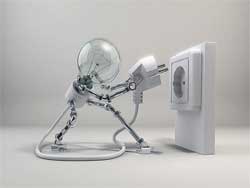 Рабочий лист к уроку по теме: «Виды электрических ламп. Достоинства и недостатки»Ф.О. обучающегося__________________________________________________ ГБОУ ________ № ___________ Класс ____________ Дата ________________  1. Ознакомьтесь с техникой безопасности и правилами безопасного использования электронагревательных приборов.2. Установите соответствие между физическими величинами и единицами измерения этих величин. К каждой позиции первого столбца подберите соответствующую позицию второго и запишите в таблицу  выбранные цифры под соответствующими буквами.      ФИЗИЧЕСКАЯ ВЕЛИЧИНА	  ЕДИНИЦЫ ИЗМЕРЕНИЯ А. Сила тока	 1) Джоуль                   Б. Напряжение	 2) Ампер В. Мощность	 3) ВольтВаттОм3. Рассмотрите электрическую лампу накаливания. Выделите и запишите её основные элементы.Используя дополнительный материал, составьте инструкцию по замене лампы накаливания в помещении________________________________________________________________________________________________________________________________________________________________________________________________________________________________________________________________________________________________________________________________________________________________________________________________________________________________________________________________________________________________________________________________________________________________________________________________________________________________________________________________________________________________________________________________________________________________________________________Проведите исследование, опишите область применения электрических ламп накаливания:Установите соответствие между правой и левой частями таблицы.В каждой позиции первого столбца подберите соответствующую позицию второго столбца и запишите в таблицу ответов выбранные цифры под соответствующими буквами. В графу фото вставьте необходимое изображение лампы.Используя дополнительный материал для ученика и интернет ресурсы, проведите сравнительный анализ достоинств и недостатков люминесцентных энергосберегающих ламп и ламп накаливания. Используя технические характеристики электрических ламп, заполните таблицу:Проведите расчет экономии электроэнергии и денежных затрат при использовании энергосберегающих ламп (одноставочный тариф 4,68 за 1кВтч).Расчет произведите за месяц (30 дней), исходя из того, что лампа будет включена 6 часов в день. Также считается, что 1 энергосберегающая лампа в 20 Вт по светоотдаче приравнивается к лампе накаливания в 100 Вт.  Проведите анализ изученного материала и составьте рекомендации  выгодного использования ламп  для:школьных помещений;дома;дачи.АБВ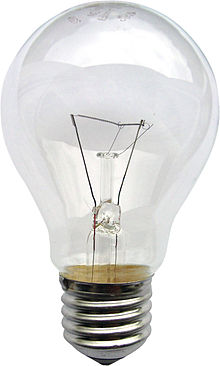 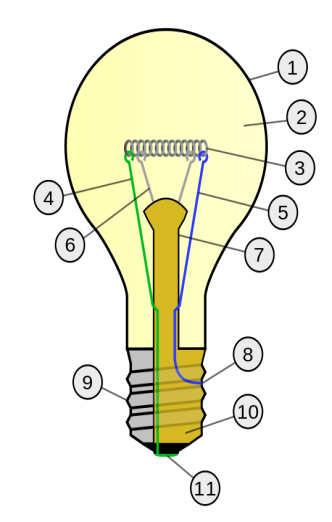 НаименованиеФото, сделанное в торговом залеU, ВP, ВтСрок службыв часахОбласть примененияЛампы общего назначенияДекоративные лампыЛампы местного освещенияИллюминационные лампыЗеркальные лампы накаливанияСигнальные лампыТранспортные лампыПрожекторные лампыЛампы для оптических приборовВиды лампФото, сделанное в торговом залеОбласть примененияАГалогеновые лампы1для наружного освещенияБЛюминесцентные лампы2применяются в общем и декоративном освещении в помещениях разного назначения: гостиных и столовых, спальнях, кабинетах и коридорах, в административных зданиях, в различных типах светильниковВГазоразрядные лампы3для освещения производственных, складских, офисных помещений, для подсветки световых коробов, торгового и выставочного оборудования Г Светодиодные лампы4общее освещение, прожектора, инфракрасные облучатели, кинофотосъемочное и телевизионное освещение (софиты), автомобильные фонари, аэродромная подсветкаАБВГВид лампыДостоинстваНедостаткиЛампа накаливанияЛюминесцентная энергосберегающая лампаТип лампыU, ВP, ВтСветовая отдачаЛм/ВтЦветовая температура, КСрок службы, тыс. часовЛампа накаливанияЛюминесцентная энергосберегающая лампаГалогеновая лампаКсененовая лампа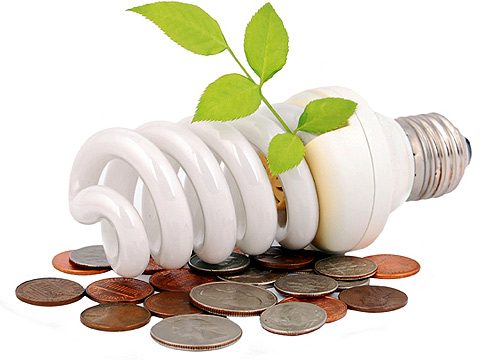 _______________________________________________________________________________________________________________________________________________________________________________________________________________________________________________________________________________________________________________________________________________________________________________________________________________________________________________________________________________________________________________________________________________________________________________